Resultat km-4 i pimpel, Stora Sturven 24/3-13Mika Matkaniemi			2.135  kg		10 poäng	Jörgen Bertilsson			1.902   „		  9     „Henrik Josefsson			1.818   „		  8     „Anders Wass			1.401   „		  7     „Tero Supperi			1.180   „		  6	 „Gösta Wass				0.665   „		  5     „Jari Strandén   		        0.495   „		  4     „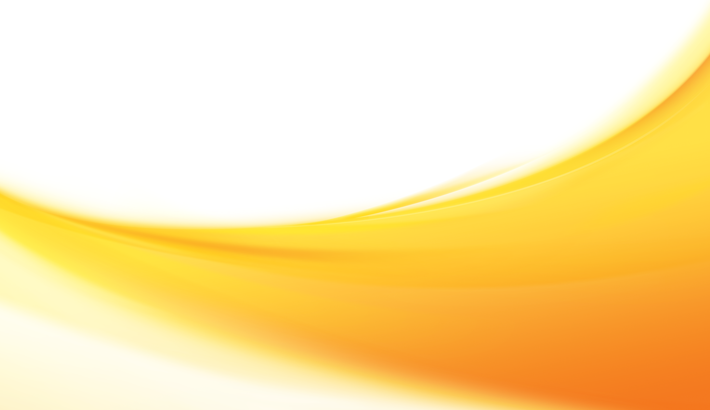 